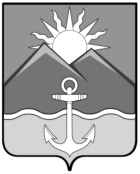 АДМИНИСТРАЦИЯ ХАСАНСКОГО МУНИЦИПАЛЬНОГО РАЙОНА                                                      ПОСТАНОВЛЕНИЕ                                                             пгт Славянка                                              21.10.2022 г.                                                                                                  № 734- паОб организации и проведении   обучающего семинара-тренинга по профилактике терроризма среди молодежи Хасанского муниципального района   В соответствии с Федеральным  законом Российской Федерации от                        6  октября   2003  года № 131-ФЗ «Об общих принципах организации местного самоуправления   в Российской Федерации», в целях реализации муниципальной программы «Молодежная политика Хасанского муниципального района на             2022-2024 годы», утвержденной постановлением администрации Хасанского муниципального района от 7 сентября 2021 года № 696–па, администрация Хасанского муниципального района   ПОСТАНОВЛЯЕТ:         1. Провести 24 октября 2022 г. обучающий семинар-тренинг по профилактике терроризма среди молодежи Хасанского муниципального района  (далее –  семинар-тренинг) 2. Утвердить прилагаемые:2.1. Положение  о проведении семинара-тренинга среди молодежи Хасанского муниципального района (приложение № 1);2.2. Сметы расходов на проведение обучающего семинара-тренинга среди молодежи Хасанского муниципального района (приложения №2, №3).3. Начальнику отдела бухгалтерского учета администрации Хасанского муниципального района (М.Н. Снытко):         3.1. Произвести оплату оказанных услуг на организацию и проведение обучающего семинара-тренинга по профилактике терроризма среди молодежи Хасанского муниципального района из средств, предусмотренных на финансирование муниципальной программы «Молодежная политика Хасанского муниципального района на 2022 – 2024 годы» - основное мероприятие: «Профилактика деструктивных явлений в молодежной сфере» (организация и проведение обучающих семинаров-тренингов по профилактике терроризма), в размере 5 000,00 руб. (пять тысяч рублей 00 копеек) на приобретение продуктов питания. Смета расходов № 1 (приложение № 2), КБК 01807070400125010244.          3.2. Списать с подотчета начальника отдела культуры, спорта и молодежной политики администрации Хасанского муниципального района (М.П. Горникова) товар (бланки), оплаченный из средств, предусмотренных на финансирование муниципальной программы «Молодежная политика Хасанского муниципального района на 2022 – 2024 годы» в размере  375,00 (триста семьдесят пять рублей 00 копеек),  в рамках муниципального контракта  от 17 мая 2022 года № 42                      на поставку патриотической и социальной продукции для реализации мероприятий, проводимых администрацией Хасанского муниципального района, согласно сметы расходов № 2 (приложение № 3), КБК 01807070400525014244.4. Отделу    культуры,   спорта    и    молодежной   политики    администрации Хасанского  муниципального района (О.И.Бражник) организовать подготовку и проведение семинара-тренинга.         5. Отделу информации и информационной безопасности администрации Хасанского муниципального района разместить настоящее постановление на официальном сайте администрации Хасанского муниципального района в информационно – телекоммуникационной сети «Интернет».6. Настоящее постановление вступает в силу со дня его принятия. 7. Контроль за исполнением настоящего постановления оставляю за собой.Глава Хасанского муниципального района              			                               И.В. Степанов Приложение № 1  к постановлению  администрации Хасанского муниципального района от   21.10.2022 г. №   734 – па                                         ПОЛОЖЕНИЕоб организации и проведении обучающего семинара-тренинга по профилактике терроризма среди молодежи Хасанского муниципального района.Общие положения     1.1. Настоящее положение определяет порядок проведения семинара-тренинга по профилактике терроризма среди молодежи Хасанского муниципального района (далее – Семинар-тренинг).      1.2. Организаторами Семинара-тренинга являются администрация Хасанского муниципального района совместно со Славянским техническим рыбохозяйственным колледжем (филиал) ФГБОУ ВО «Дальрыбвтуз». Общее руководство и  непосредственное проведение Семинара-тренинга осуществляет специалист отдела культуры, спорта и молодежной политики  администрации Хасанского муниципального района и ведущий специалист по молодежной политике Славянского технического рыбохозяйственного колледжа (филиал) ФГБОУ ВО «Дальрыбвтуз». 2. Цели и задачи 2.1. Цель проведения Семинара-тренинга:- расширение знаний об угрозе терроризма и экстремизма среди молодежи Хасанского района;2.2. Задачи проведения Мероприятия:       - создание условий для снижения агрессии, напряжённости, экстремистской                                                                                 активности в среде молодёжи;       - создание условий для воспитания успешной, эффективной, толерантной, патриотичной, социально ответственной личности;       - создание условий для повышения жизненных шансов подростков и молодёжи, оказавшихся в сложной жизненной ситуации.   Сроки  и место проведения        3.1. Семинар-тренинг проводится 24 октября 2022 года с 10.00 до 13.00 часов                   в Славянском техническом рыбохозяйственном колледже (филиал) ФГБОУ ВО «Дальрыбвтуз».4. Участники 4.1. В Семинаре-тренинге участвуют студенты Славянского технического рыбохозяйственного колледжа (филиал) ФГБОУ ВО «Дальрыбвтуз».Порядок проведения 5.1.  В ходе Семинара-тренинга будут проведены информационные лекции по профилактике терроризма среди молодежи Хасанского муниципального района,  так же практические задания, проводимые в игровой форме. Приложение № 2 к постановлению  администрации Хасанского муниципального района                                                                                от  21.10.2022 г. №  734 -паСМЕТА РАСХОДОВ № 1на проведение семинара-тренинга по профилактике терроризма среди молодежи Хасанского муниципального районаПриложение № 3 к постановлению  администрации Хасанского муниципального района                                                                                от  21.10.2022 г. №  734-паСМЕТА РАСХОДОВ № 2на проведение семинара-тренинга по профилактике терроризма среди молодежи Хасанского муниципального района№ п/пНаименование расходаЦена, руб.1Расходы на приобретение продуктов питания для организации кофе-тайма участников семинара-тренинга по профилактике терроризма среди молодежи Хасанского муниципального района5000,00ИТОГО5000,00№ п/пНаименование расходакол-воЦена/шт.Цена, всего.1БланкиМуниципальный контракт           от 17 мая 2022 года № 42 на поставку патриотической продукции1525,00375,00ИТОГО375,00